Инструкция по регистрации в проверяющей системе личных отборочных соревнований по программированию ВШЭКН 2017Регистрация в системеЗайти на адрес http://13.79.241.177/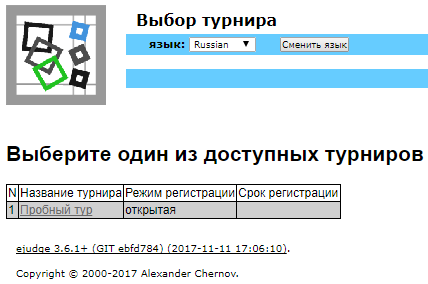 Выбрать «Пробный тур»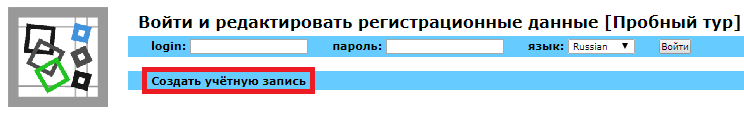 Нажать на кнопку «Создать учётную запись»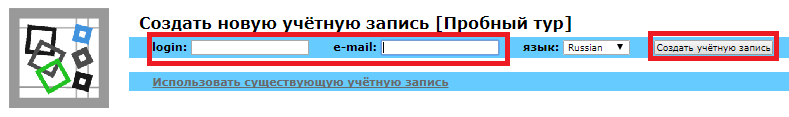 Указать желаемый логин и ваш E-mail адрес, нажать кнопку «Создать учётную запись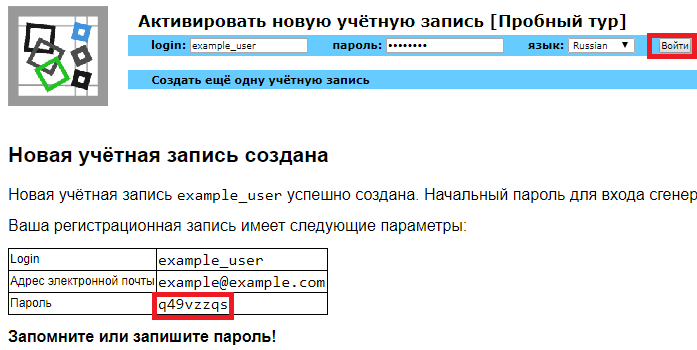 ОБЯЗАТЕЛЬНО ЗАПИСАТЬ ПАРОЛЬ ИЛИ СМЕНИТЬ ЕГО ПОЗЖЕ В НАСТРОЙКАХ, ЧТОБЫ ИМЕТЬ ДОСТУП К ОТБОРОЧНОМУ И ОСНОВНОМУ ТУРУ, ТОЛЬКО ПОСЛЕ этого нажать кнопку «Войти»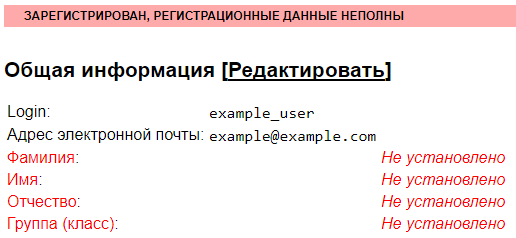 Нажать на кнопку «Редактировать» и указать необходимые данные (имя, фамилия, отчество и группу в формате «КЭ-номер»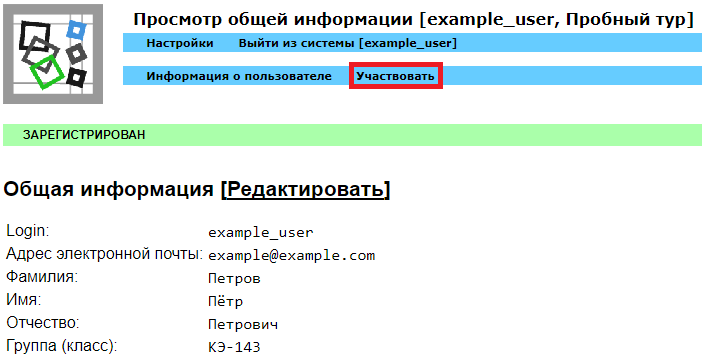 Пробный турПосле заполнения всех необходимых данных нажать кнопку «Участвовать»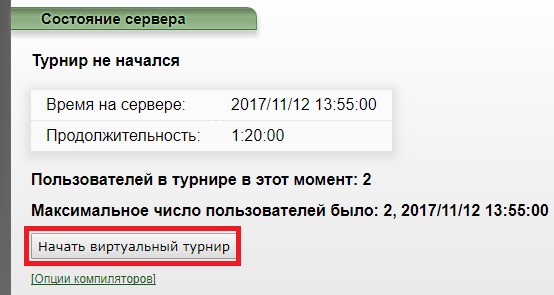 Нажать кнопку «Начать виртуальный турнир»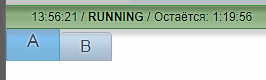 Меню выбора задач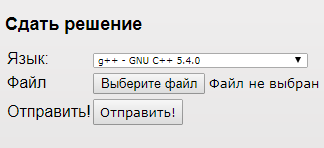 Меню отправки решенияЯзык: выпадающее меню, дающее возможность выбрать язык, на котором вы будете сдавать задачи, крайне рекомендуется отправлять решения на нужном вам языке, чтобы в последствии не было непониманий какой компилятор вы будете использоватьФайл: перед отправкой задачи нужно выбрать файл, в котором содержится исходный код вашего решенияПосле этого можно нажать кнопку «Отправить» Решение будет отправлено на проверку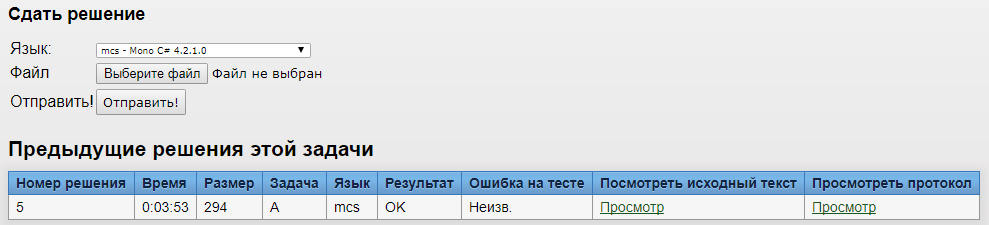 После этого вы можете увидеть принята ли ваша задачаТаблица результатовДля того, чтобы увидеть положение участников, нужно нажать кнопку «Положение участников»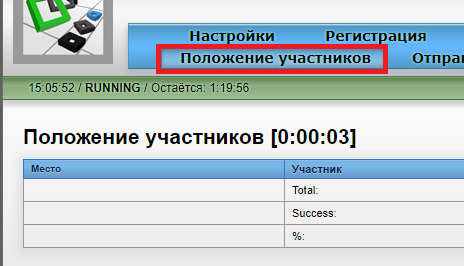 